Causas de reprobación en una escuela Preparatoria Regional del Estado de Jalisco
Causes of failure in a Regional High School JaliscoLeticia Galindo González 
Universidad de Guadalajara 
leticiagalindog@hotmail.comRosa María Galindo González  
Universidad de Guadalajara
rosamaría_gg2@hotmail.comResumenLa reprobación en México en el nivel medio superior; es un fenómeno que día a día aumenta, llegando hasta el 37.4% de acuerdo al INEE 2007, encontrándonos frecuentemente con alumnos que dejan la escuela por no haber aprobado materias aumentando así la incidencia de deserción.La reprobación.- se define como el insuficiente rendimiento cuantitativo y/o cualitativo de las potencialidades de un alumno para cubrir los parámetros mínimos establecidos por una institución educativa, y en lo operativo son alumnos que reprobaron al menos una asignatura.Palabras clave: reprobación; medio superior; escuela, rendimiento.Abstract
Reprobation in Mexico at the high school level; It is a phenomenon that every day increases, reaching 37.4% according to the 2007 INEE often find ourselves with students who leave school for not having approved materials thus increasing the incidence of desertion.The reprobación.- is defined as insufficient quantitative and / or qualitative performance potential of a student to meet the minimum standards established by an educational institution, and the operational are students who failed at least one subject.Key words: reprobation, upper half, school performance.
Fecha recepción:   Agosto 2013          Fecha aceptación: Noviembre 2013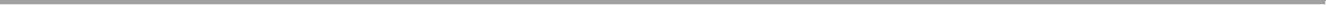 IntroducciónDiferentes autores le atañen las causas de reprobación a diversos motivos, entre los cuales encontramos:FACTORES FAMILIARESEn ocasiones hay una Desvalorización del trabajo escolar, algunos piensan que ir a la escuela es un trabajo en vano, ya que existen personas que nunca se prepararon y sin embargo les va mejor con otro tipo de actividades como comerciantes, vendedores de comida etc.Por otro lado tenemos que en algunos hogares el trabajo de la escuela se desvaloriza ya que esperan impacientemente las vacaciones como si fuera un martirio el periodo de clases “cuando el estudiante oye hablar constantemente en su casa de las vacaciones próximas y tratar el trabajo profesional como una molestia que hay que soportar” AVANZINI ( 1994:19)Al igual muchos de los alumnos piensan que es una mejor opción el trabajar que asistir a la escuela como si que en la escuela no se realiza un verdadero trabajo” El menosprecio del aprendizaje escolar junto a la valoración del trabajo es congruente entre los miembros de la clase baja, los cuales son víctimas del fracaso escolar” (Hoggart, 1957) citado por (CARRAHER, 1991:27).Por otro lado también existen los padres que consideran a la escuela como una guardería en donde otros se harán cargo de sus hijos por unas horas, quitándoles una carga, pero que jamás valoraran el verdadero papel de la institución educativa y por lo tanto nunca se los harán ver así a sus hijos.El Nivel cultural de la familia, se considera como uno de los factores que debe de dárseles mayor importancia. Según el nivel cultural de los padres, la información del estudiante será muy distinta, si es extensa, la aportación escolar se sitúa en continuidad con la de la familia, en el caso contrario hay una discontinuidad y por consiguiente la información recibida en clase parece mucho más artificial. Del mismo modo la riqueza y propiedad del vocabulario del padre y de la madre influyen sobre la de los hijos; cuando estos oyen nombrar los objetos por su nombre que les conviene, adquieren el habito de hacer lo mismo, pero cuando el vocabulario familiar es pobre y restringido y los términos empleados son poco apropiados, adoptan ellos también una forma aproximativa y vaga de hablar, si el lenguaje de su alrededor es muy deficiente el suyo también será un reflejo.De igual manera se considera que los individuos marginados socialmente tienen más posibilidades del fracaso escolar ya que esta privatización tiene importantes consecuencias “El niño producto de la privatización cultural muestra deficiencias en las funciones psiconeurologicas básicas para la lectura, las matemáticas, conceptos básicos, operaciones cognitivas y lenguaje” (CARRAHER, 1989:26).Cuando los padres no han realizado estudios secundarios; comprenden difícilmente la clase de trabajo que exigen en la escuela, tienen a menudo una idea inexacta de las tareas escolares y creen que consisten en escribir en un cuaderno o aprender un manual, les parece que aprender a leer un libro de interés general o una novela es perder el tiempo.“Todos los estudios que se han hecho sobre este problema coinciden: el nivel verbal de los alumnos refleja el de su familia. Es peor entre los que viven en el campo que en los de la ciudad y más escaso en los individuos de nivel humilde” AVANZINI (1994: 54), por ello es una causa de reprobación, en una tradición escolar que concede privilegio al factor verbal y juzga en buena parte la inteligencia según la capacidad en manejar el lenguaje: sin embargo podía creerse que poco a poco el alumno se nivela y que la pedagogía aporta progresivamente a los que al principio están desfavorecidos un complejo cultural que llega a compensar este retraso, pero no ocurre así: “La pedagogía actual no nivela las diferencias debidas a la familia sino que permite que persistan e incluso contribuye a aumentarlas. AVANZINI (1994: 54)En ambientes socioculturales bajos el porcentaje de fracaso escolar es significativamente mayor que entre escolares de clase media y alta, los estudiantes que viven en un ambiente cultural poco estimulante perciben la cultura como algo secundario y poco motivante, al contrario de lo que sucede entre los escolares con un entorno familiar con mayores intereses de información, tal como lo dice ( HERNANDEZ, 2000:89 ) “ Aquellas familias cuya cultura, cuyos estilos de vida, de relación y de estimulación, están más alejados de la cultura escolar, , de sus estilos de vida, de relación y de estimulación, vana ver como sus hijos pueden encontrar más dificultades en su tránsito por el sistema escolar”El riesgo de reprobación y deserción en los estudiantes cuyo contexto familiar tiene un bajo nivel de formación cultural es alto, en primer lugar no existe motivación dentro de la familia hacia el aprendizaje, ni tampoco hacia la lectura, la motivación hacia la lectura es uno de los mejores factores que previene la reprobación, en segundo lugar existe una pobreza en el manejo del vocabulario usual: al ser la combinatoria lingüística muy limitada, el estudiante llega a la escuela con una peor capacidad para abordar los aprendizajes lectoescritores. “Cuando el estudiante llega a la escuela, sus engranas corticales están condicionadas por su entorno familiar, los padres con mayor formación cultural transmiten un mensaje que favorece la motivación hacia el conocimiento” PORTELLANO (1989: 44).También es importantísima la vigilancia de los trabajos escolares de los hijos. “Muchos de los padres se despreocupan por estar al pendiente de que sus hijos realicen las tareas escolares, hasta que se encuentran que estos se han retrasado y perdido el habito de trabajar” AVANZINI (1994:55). Sin embargo hay algunos padres que están conscientes de esto pero no pueden hacerlo por falta de tiempo y de cultura, esto es debido a que a veces tienen una profesión muy absorbente o la falta de formación de los mismos padres les impide aportar a sus hijos una ayuda eficiente en los trabajos escolares.Indudablemente hay una gran influencia del medio familiar sobre las aspiraciones del estudiante, es decir sus objetivos socioprofesionales y socioeconómicos, si a su alrededor la ambición es limitada y restringida, si tiene por costumbre ver que las personas se satisfacen con profesiones modestas y limita sus miras a la obtención de lo necesario y a la garantía de una seguridad, él ratifica éste punto de vista y a la vez limita sus perspectivas AVANZINI (1994:58).En un medio obrero, el miedo de los riesgos que se corren apuntando demasiado alto, la falta de información sobre las posibilidades que se le ofrecen, en definitiva, la falta de ambición acentuada por las dificultades económicas se conjugan para limitar los objetivos. Es un aspecto del proceso de identificación: le es difícil proponerse un objetivo sociocultural que no este encarnado a sus hijos por un adulto que conozca.Factores psicopatologicosLa lentitud de los procesos cognitivos y de respuesta, así como la perdida de la concentración son síntomas típicamente depresivos que interfieren el aprendizaje escolar, con un descenso, a veces masivo, de las calificaciones. En la adolescencia es muy frecuente el fracaso escolar asociado a estados depresivos.Las conductas de evitación escolar pueden ser definidas como cuadros de rechazo hacia la escuela asociados a dificultades emocionales. Genéricamente dichas conductas se dividen fobias escolares y inadaptación escolar, ambos cuadros afectan indirectamente al rendimiento escolar ya que el estudiante rechaza el marco escolar y las enseñanzas que le son impartidas.La fobia escolar son cuadros característicos por un miedo desproporcionado e irracional a la escuela que lleva Al estudiante al ausentismo escolar, mientras que la desadaptación escolar es un rechazo a la escuela por factores inherentes a la escuela, factores como la personalidad del profesor, la interacción en el aula pueden provocar un sentimiento de desadaptación del estudiante dentro del aula, FORTES ( 1986) citado por POTELLANO ( 1989) afirma que la inadaptación escolar es la perdida de la armonía entre los intereses y motivaciones del alumno y la conducta visible que presenta frente a las exigencias escolares, hay un conflicto entre el comportamiento del estudiante dentro del aula y las expectativas sociales.El clima afectivoUno de los más importantes y frecuentes casos es el de la falta de unión familiar o la desavenencia de los padres. Cuando esto ocurre las calificaciones bajan y la atención en la escuela desaparece. Este acto provoca en el adolescente una sensación de inseguridad y el temor de una frustración, el joven manifiesta entonces una falta de disposición al trabajo, un descenso de los intereses escolares, que, por otra parte, aparece como un aspecto particular de una pérdida más general de todos los intereses vitales; la carencia afectiva en cierto modo hace desaparecer las razones de vivir, el deseo de ser adulto, de crecer.“No debe de asombrarnos entonces que la aplicación escolar desaparezca, ya que el trabajo intelectual es para él una manera de ser adulto”. AVANZINI (1994:61)Factores biofisicosocialesEstos  son  factores  que justifican  en una buena proporción el fracaso escolar en el nivel educativo del bachillerato estos van asociados a la adolescencia, en esta fase hay una autentica oclusión hormonal. La secreción hormonal y la activación de la hipófisis como glándula endocrina central, provocan desajustes, bruscos en el comportamiento y ladescompensadas con oscilaciones del humor, van acompañadas frecuentemente por un desinterés hacia los estudios” (PORTELLANOS 1989:35).La llamada crisis de la adolescencia corresponde especialmente con la fase negativa de este período, que dura desde el inicio de la pubertad hasta los 17 ó 18 años aproximadamente. La fase positiva de la adolescencia a partir de esta edad (también llamada juventud en un sentido sociológico) supone una mayor estabilidad hormonal y una mayor homeostasis en las reacciones comportamentales del joven. El fracaso escolar en esta etapa, ésta muchas veces está en estrecha relación con las modificaciones endocrinológicas que afectan al muchacho de modo intenso.Métodos pedagógicos.En la actualidad, los presupuestos de las escuelas públicas se ven mermados cada cambio de gobierno, se decide abonarle más a otros asuntos sociales como son la seguridad y la industria y no tanto a la educación. Esto ha traído como consecuencia grupos sobresaturados de alumnos en donde cada semestre muchos de los educandos pasan desapercibidos por los docentes, Se estructura un escenario en donde los alumnos son colocados en filas volviéndole la espalda al otro, los transforma en alumnos yuxtapuestos que trabajan cada cual para sí y no deben ni volverse para hablar, ni mirar al lado, ni colaborar bajo pena de ser acusados de copiar; pero a la vez que les prohíbe les produce una tentación más fuerte, así podríamos decir que la primera consecuencia de la enseñanza colectiva, es reforzar la autoridad del maestro y darle su carácter absoluto. Cuando los alumnos están en grupo delante de él debe de dominarlos a todos y como halla más dificultades para conseguirlos, no tiene otro recurso que aumentar su presión, aunado a esto se encuentra que muchos de los programas en sus contenidos están muy por encima de la receptividad intelectual de los estudiantes.Por otro lado el didactismo requiere unas técnicas de control que se apoyan esencialmente en la memorización, por ello la enseñanza simultánea ha obligado, como consecuencia de la imprenta, el uso y la proliferación de los manuales, cuya función entre otras, es facilitar el estudio de las lecciones en casa y prepararse así para las pregunta. “De este modo se establece la relación, tan denunciada y deplorada, entre el didactismo, los libros de clase y los excesos de la memorización (Avanzini, 1994:87)Otra de los motivos al cual se le atribuye la reprobación es el grupo sobrecargados de alumnos, en una clase numerosa, la vigilancia del profesor no puede desperdigarse, el tiempo disponible para ocuparse de cada uno de los alumnos disminuye, las relaciones entre el que enseña y el enseñado se esquematizan y se empobrecen, por ello la identificación con el maestro se logra menos.Además hay una relación entre la calidad docente y en numero de alumnos ya que a menor a numero de alumnos mejor la calidad docente, “Un número elevado de alumnos por aula impide una individualización de la Enseñanza” (PORTELLANO, 1989:45)Este aparece como un individuo lejano que distribuye unos conocimientos, más que como un apoyo que ayuda y estimula. El alumno se siente abandonado y cada vez menos interesado: no puede animárseles ya personalmente, los más pequeños, así como los que se sienten inferiores y no tienen confianza en sí mismo y los sentimentales, particularmente sensibles al clima que los rodea son los que más sufren, los menos dotados son los que más sufren las consecuencias.Los profesores que conducen al fracaso.Es frecuente que en una plantilla docente se encuentren  profesores que están ahí por mera casualidad, no siendo su verdadera vocación, esta equivocación crea maestros con características inadecuadas para el proceso de enseñanza aprendizaje, tal es el caso de:El maestro irónico que quiere ser graciosos y cree estimular mientras desanima y hiere, el orgullosos que humilla, el autoritario y el impulsivo que atemoriza he inhibe a los alumnos emotivos, el agresivo que ataca, levanta y provoca la agresividad y la insolencia de las que después se lamenta, el amargado y el que esta lleno de sentimientos de inferioridad, que busca su desquite destrozando al alumno, también el intolerante o el indiscreto que provoca conflictos sobre problemas ideológicos. Existen también los maestros frustrados que ocasionan un cierto número de fracasos, al buscar el afecto de los alumnos que en realidad están mucho más deseosos de recibirlo, que son capaces de darlo, pronto se sentirán decepcionados y sentirán rencor y amargura y entonces podrán volverse agresivos, entonces se negaran a trabajar como venganza o se desanimaran, convencidos de que hagan lo que hagan pertenecerán a la categoría de los mal considerados. “El maestro con complejo de inferioridad, si no llega a dominar su debilidad, es fastidioso; en este caso, es evidente que los alumnos en la clase se divierten y fracasan; si por el contrario se esfuerza en compensar esta debilidad y se vuelve tiránico, maniático, ansioso o escrupulosos produce en sus alumnos un disgusto por el trabajo escolar ”(AVANZINI 1994:106)Al maestro duro también puede imputársele la responsabilidad de algunos fracasos, estos crean un ambiente de guerra, trata de coger en falta a los alumnos para, tal vez castigarlos, los coloca en estado de inferioridad y suscita un deseo de desquite, entonces aprovecha para ello menores ocasiones, él humilla a los alumnos empleando epítetos insultantes y les induce a negarse a trabajar creyendo que así se vengan de él. “El papel del maestro en el fracaso escolar es considerable, y por ello han sido calificados como agente de la selectividad” (LUCART, 1997: 17)Así también los factores educativos como practicas de enseñanza, tareas, relaciones profesor-alumno, los ritmos de aprendizaje son señalados por algunos autores como los principales causantes del fracaso escolar “Los programas educativos son el caldo de cultivo más próximo al fracaso escolar”( RAMO, 2000:19)De igual manera algunos autores consideran que no solo los grupos sociales marginados van hacia el fracaso escolar, sino que “Las escuelas también conducen al fracaso escolar a sectores bajos, medios y altos de la sociedad” (PRUZZO, 2003.10)Factores biológicos“Son los trastornos orgánicos que interfieren el normal aprovechamiento escolar. Los factores físicos hacen referencia a disfunciones en el sustrato anatomofisiológico del joven y de su salud física. Los factores neurofuncionales se refieren a los trastornos en la integración del sistema nervioso que causan fracaso escolar” (PORTELLANOS, 1989:37)Factores neurofuncionales En muchas ocasiones el Fracaso escolar esta producido por una lesión o disfunción menor del SNC, en la terminología castellana se le llama Trastorno del Aprendizaje, éste está asociado a trastornos funcionales de integración de estructuras córtico-subcorticales del estudiante con dicha denominación. De una forma global se puede estimar que la mayoría de los niños con trastornos de aprendizaje presentan una estructura cerebral normal, pero con déficit en su funcionalidad que se traduce en diversos trastornos de aprendizaje escolar, especialmente en áreas instrumentales básicas. Podemos incluir dentro de los trastornos de aprendizaje los Trastornos de conducta perturbadora (Déficit de atención con hiperactividad TDAH)Factores físicos.-trastornos sensoriales Los trastornos de visión y audición son muy frecuentes en la escuela impidiendo un normal aprovechamiento escolar y siendo la causa de un bajo rendimiento.trastornos somatofisiológicos Las enfermedades clínicamente constatables pueden producir serias inferencias en el rendimiento escolar, bien por la necesidad de intervenciones quirúrgicas o estancias prolongadas en hospitales o por las limitaciones de su evolución impone al joven que la padece por ejemplo un caso de epilepsia, cardiopatías, hepatopatías.También existen trastornos de tipo subclínico que pasan desapercibidos la mayoría de las ocasiones y que generan un descenso en el rendimiento escolar del estudiante, su salud esta generalmente mermada con el consecuente trastorno de la actividad escolar. “Una dieta inadecuada, carente del adecuado aporte proteínico o vitamínico puede causar más estragos en el rendimiento escolar que muchas enfermedades de mayor entidad”. Gilly, 1969 citado por (PORTELLANO, 1989:38)HábitosUna de las principales causas de la falta de motivación e interés real de los alumnos hacia el estudio es el desconocimiento de hábitos y técnicas efectivas para lograr dicho objetivo.“En el nivel de bachillerato prácticamente uno de cada 2 hombres 44.5% y una de cada tres mujeres 34.3% reprueban al menos una materia en el ciclo escolar que cursa, esto significa que un total de 78.8% de los estudiantes reprueba por lo menos, lo cual es altísimo ya que representa 8 de cada 10 estudiantes” (QUINTERO, 2004:12)Además del gasto público que esto representa, estos jóvenes viven una gran frustración y se pueden llegar a convertir en delincuentes en potencia, si no se ocupan laboralmente al abandonar la escuela.Por otro lado el éxito o fracaso del estudio también depende de varios factores como son: hábitos higiénicos, Condiciones materiales y hábitos de estudio. Los hábitos higiénicos son todos aquellos entre los cuales encontramos actos que nos permiten mantener y propiciar nuestra salud tanto física como mental, las condiciones materiales se consideran todos los recursos y materiales necesarios para abordar los contenidos propuestos en las materias, además aquí se considera el espacio física y sus características. En cuanto a los hábitos de estudio se refiere a la costumbre de estudiar sin que se les tenga que estar ordenando al estudiante, crear el hábito del estudio conlleva la voluntad, la motivación y el aislamiento pedagógico.Objeto de estudioEn este sentido se llevó a cabo una investigación en la escuela preparatoria Regional de Ahualulco de Mercado de la Universidad de Guadalajara, en dicha institución era preocupante la reprobación de un 19%, en donde las materias más reprobadas eran; matemáticas, física y química principalmente en los alumnos de 1º a 3ºsemestre. Lo trascendente de este fenómeno es que muchas de la veces la reprobación lleva a los alumnos a la expulsión de la escuela debido al artículo 35º del Reglamento General de Evaluación y Promoción dela Universidad de Guadalajara, o a la deserción en donde finalmente los alumnos muchas de las veces emigran a otro país, son desempleados, o se convierten en patologías sociales.MetodologíaSe realizó un investigación no experimental con la intención de observar el fenómeno tal como se presenta, sin manipular variables, para después analizarla, al igual fue una investigación transeccional o transversal, ya que recolecto datos en un solo momento en un tiempo único que fue le ciclo 2009-B, siendo su propósito describir las variables y analizar su incidencia en un momento dado, es como tomar una fotografía de algo que sucede.Se realizó un muestreo de tipo probabilístico utilizándose una formula con un 95% de confiabilidad arrojándonos una muestra de 52 alumnos, proveniente de la estratificación de subgrupos.Para hacer la recolección de datos se elaboró como instrumento un cuestionario con respuesta de opción múltiple, eligiendo los alumnos al azar.Dicho cuestionario contaba de 178 preguntas, las cuales englobaban indicadores de los factores;Familiares Psicopatológicos Clima afectivo Biofisicosociales Pedagógicos Biológicos Hábitos higiénicos Hábitos de estudio Condiciones materiales Conclusionesreprobación son multicaúsales pero en este caso existen factores que están impactando más que otros.Hábitos de estudio, éste es el factor que encontramos con mayor prevalencia en la problemática de la reprobación, este factor se entiende como la costumbre de estudiar de manera sistemática, se puede observar en los resultados que los sujetos de estudio no cuentan con este habito, ya que no dedican un espacio de tiempo para estudiar todos los días y cuando esto se presenta es un tiempo mínimo, además de que no hay un horario fijo para ello, además de hacerlo de una forma desordenada pues continuamente se distraen y solo realizan lecturas parciales de los temas encomendados.Es de señalar que solo un mínimo de la muestra consulta en el diccionario las palabras que no conoce avanzando en sus lecturas con vacíos de conocimientos lo que no le permite una adecuada comprensión de los contenidos lo cual expresan en el cuestionario aplicado cuando manifiestan que tienen problemas con la comprensión de lectura, trayendo todo esto como consecuencia una pobre capacidad de estudioAl igual hábitos de estudio conlleva a que existan condiciones y recursos materiales necesarios para ello, pero desgraciadamente encontramos que la mayoría no cuenta ni siquiera con los recursos materiales mínimos necesarios para realizar sus tareas escolares, no poseen un lugar especial y fijo para realizar las tareas o estudiar, por lo que las hacen en los diferentes espacios de su casa, usando para esto la mayoría de las veces la mesa para comer, la mesita de la sala (cuando la tienen), la cama o un sillón, aunado a esto encontramos carencias de material bibliográfico o de papelería, además de que el espacio en el que realizan las actividades encomendadas en la escuela o de estudio, están rodeadas de distractores como música, la televisión prendida, póster y fotografías en las paredes, personas hablando etc.Finalmente cabria preguntarnos ¿Cómo los padres pueden enseñar un hábito de estudio cuando nunca lo han llevado a cabo? O también ¿Cómo los alumnos pueden aprender un habito de estudio que nunca han visto?Aunado a esto encontramos unos inadecuados hábitos de higiene en donde el alumno normalmente no duerme las horas necesarias, ni se alimenta a la misma hora y por lo regular no come o desayuna cuando se va la escuela, lo que representa un problema en la atención y concentración del estudiante sí éste tiene hambre.El nivel socio cultural es otro de los factores que más esta incidiendo en el fenómeno de reprobación, esto es debido a que la familia es un elemento muy importante en la formación del estudiante ya que si el nivel de cultura de la familia es alto, la información con que cuenta el estudiante será alta y por el contrario si este es bajo, de igual forma la información con la que cuente será baja, ocurre lo mismo con el lenguaje lo que conlleva a presentar un vocabulario pobre, en este caso la mayoría de los estudiantes que presentan problemas provienen de familias con, padres con baja escolaridad que oscila entre preescolar y secundaria, esta situación inhibe la posibilidad de que puedan comprender y apoyar a sus hijos en los procesos educativos para su formación, así como en las tareas que les son encomendadas por sus profesores, lo cual se pone de manifiesto cuando mencionan desconocer si sus hijos cuentan o no con hábitos de estudio, mucho menos conoce aspectos pedagógicos que influyen en su proceso de formación, es de resaltar además la poca bibliografía existente en los hogares de los estudiantes lo cual conlleva a una pobreza cultural siendo éste un factor que incide de manera importante en la reprobación de sus hijos.Así también  son  evidentes las carencias  económicas en que se desenvuelven estos alumnos, esto es debido a que en su gran mayoría los padres son agricultores, jornalerosAspecto psicológicos este factor consideramos que incide en el fenómeno de la reprobación en menor proporción, esto es debido a que a pesar de que la mayoría de los alumnos se sienten queridos y aceptados en su casa y la escuela es de considerar el impacto que tienen los problemas familiares, los cuales probablemente sean de tipo económico, esto trae como consecuencia que el joven presente apatía para trabajar tanto en su casa como en la escuela, además de manera coincidente tanto maestros como papas y los mismos alumnos se consideran y los consideran impulsivos y en ocasiones deprimidos, repercutiendo así en su desempeño escolar.Aspectos Pedagógicos.- es importante destacar en este aspecto que aunque en general la mayoría de estos alumnos no tiene problemas con sus maestros ni viceversa, los alumnos no sienten confianza para preguntar sus dudas y además se sienten etiquetados como alumnos no destacados, siendo estos factores obstaculizadores de su rendimiento escolarAspectos neurológicos, es de llamar la atención que una parte considerable de estos estudiantes represente un gran esfuerzo dedicar su atención a la clase y más aun, entender los temas de ésta, al igual que los contenidos de las lecturas con las que trabajan, el que con frecuencia olviden los compromisos para realizar tareas u obligaciones, situaciones de nerviosismo, además de presentar problemas de inquietud que demuestran al permanecer por espacios largos en un sitio, lo cual ocasiona que se distraigan con facilidad ante esta situación o bien simplemente por ruidos o actividades que ocurren a su alrededor, situación que conlleva a cometer errores por falta de atención. Lo anterior pudiera suponerse que se trata de algún tipo de trastorno de aprendizaje que impide el buen desarrollo escolar en el estudiante, valdría la pena realzar estudio más profundos y profesionales a estos alumnos que muestran ciertas características de déficit de atención e hiperactividad.Bibliografía-Avanzini G (1994). El fracaso Escolar. Barcelona. Herder-Carraer, T, Carraer, D, y Schlieman, A (2000). En la vida diez, en la escuela cero. México: Editorial Siglo XXI.-Marchesi, Hernández (2000) El Fracaso Escolar. Fundación para la Modernización de España. España. Doce Calles-Lurcat. L.(1997). El fracaso y el desinterés escolar. Barcelona Gedisa. -Portellano, J. A. (1989). Fracaso Escolar. España: Editorial CEPE. -Pruzzo V. (2003) Biografía del Fracaso Escolar. Argentina .Espacio. -Quintero. L. (1990). Hábitos de Estudio. México: Editorial Trillas. -Ramo Z. (2000) Éxito y Fracaso escolar. Barcelona. CissPraxis.afectividad del estudiante. Los profesionalesafectividad del estudiante. Los profesionalesafectividad del estudiante. Los profesionalesafectividad del estudiante. Los profesionalesde la salud mental dedicados a la atenciónde la salud mental dedicados a la atenciónde la salud mental dedicados a la atencióndeladolescenteconocensobradamentelasfuertes oscilaciones  de ánimo y defuertes oscilaciones  de ánimo y decomportamientocomportamientoen relación con las modificaciones  hormonales que están sucediendoen relación con las modificaciones  hormonales que están sucediendoen relación con las modificaciones  hormonales que están sucediendoen relación con las modificaciones  hormonales que están sucediendoen relación con las modificaciones  hormonales que están sucediendoqueestán  sucediendo  enestán  sucediendo  enese  momento.ese  momento.“Reacciones  emocionaleshábiles,Después de haber realizado la interpretación deresultadosarrojados porlosinstrumentos de recogida de datos concluimosque efectivamente las cusasque efectivamente las cusasdeobreros yamas de casa, al igual sus hogaresamas de casa, al igual sus hogaresamas de casa, al igual sus hogaresse caracterizan por else caracterizan por elhacinamiento, eldesorden,lasuciedad yla evidente pobreza,la evidente pobreza,creando así un ambiente que escreando así un ambiente que esdesfavorabledesfavorablepara  que  elalumno   cuenteconuna  tranquilidademocional  paradesempeñarse como estudiante.desempeñarse como estudiante.desempeñarse como estudiante.desempeñarse como estudiante.